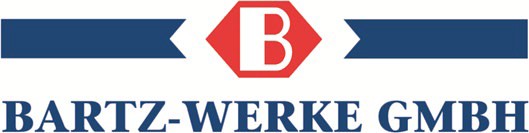 Heizungs-/ oder Kaminbauer (m/w/d)Die Bartz-Werke GmbH gehört zur Dr. Arnold Schäfer Gruppe und gliedert sich am Standort Dillingen in die produzierenden Bereiche Gießerei und Rohrtechnik [Automotive] sowie den Handelsbereich Heiztechnik.Wir suchen zum nächstmöglichen Zeitpunkt einen Mitarbeiter für den Kundendienst im Herd- u. Ofenbereich (m/w/d)SIE BEGEISTERN SICH FÜR...Auslieferung/Montage/Zusammenbau von Herden u. Öfenregionalen Kundendienst ohne ÜbernachtungReparaturen und Wartungen ...UND BRINGEN FOLGENDE QUALIFIKATIONEN MITeine handwerkliche Berufsausbildung als Heizungs-/Kaminbauer oder einem artverwandten BerufFührerschein Kl. Beigenverantwortliches Arbeiten und Zuverlässigkeit gute Deutschkenntnisse in Wort & SchriftTeamfähigkeitWIR BIETEN IHNEN:	Einen abwechslungsreichen Arbeitsplatz in einer dynamischen Industrie, facettenreiche Herausforderungen sowie persönliche und fachliche Entwicklungsmöglichkeiten in einem kollegialen Arbeitsumfeld. Sie erhalten eine attraktive und leistungsgerechte Vergütung, Corporate Benefits und Mitarbeitervorteile.Haben wir Ihr Interesse geweckt?Dann bewerben Sie sich. Wir freuen uns darauf, Sie kennenzulernen. Bitte senden Sie uns Ihre aussagekräftigen Bewerbungsunterlagen, auch gerne per E-Mail ane.frische@bartz-werke.de